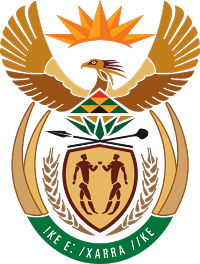 MINISTRY FOR COOPERATIVE GOVERNANCE AND TRADITIONAL AFFAIRSREPUBLIC OF SOUTH AFRICANATIONAL ASSEMBLYQUESTIONS FOR WRITTEN REPLYQUESTION NUMBER 2017/1260DATE OF PUBLICATION:  2 JUNE 2017Mr A R McLoughlin (DA) to ask the Minister of Cooperative Governance and Traditional Affairs:With reference to the (a) Loftus Versveld, (b) Free State, (c) Peter Mokaba and (d) Moses Mabhida stadiums, (i) (aa) how many and (bb) what events were held in each of the specified stadiums in each of the past three financial years, (ii) what were the total operational costs in each case, (iii) what was the total revenue generated in each case, (iv) what amount was spent on maintenance in each case and (v) what is the current operational status of each stadium?NW1401EREPLYLOFTUS VERSVELD STADIUMThe Loftus Versveld Stadium is privately owned and managed by the Blue Bulls Rugby Union.FREE STATE STADIUM(aa) and (bb) Number of events held in 2014, 2015, 2016Average Operational costs of Stadium per match REVENUE GENARATIONAs per the agreement with Mangaung Metropolitan Municipality no fees have been charged for rental of soccer or government events. This means that only operational costs has been paid and we have no record of income generated or the hosting of events. Looking at the situation as explained above an event does not make any money and merely costs money.MAINTENANCE COSTSThe yearly maintenance budget for the Stadium is currently R6 million. Currently the Free State Rugby Union is responsible for the maintenance, insurance and upkeep of the Stadium.OPERATIONAL STATUS OF THE STADIUMThe stadium is used for various events, but since the maintenance and insurance of the stadium is taken care by the Free State Rugby Union, the stadium is mainly used for rugby matches as indicated by the number of rugby games played from 2014-12016.
PETER MOKABA STADIUMThe information was provided by the City of Polokwane.Number of events held in 2015, 2016, 2017Total operational costs in 2015, 2016, 2017Revenue in 2015, 2016, 2017Maintenance costs in 2015, 2016, 2017The stadium is still well maintained using internal staff who are experienced in management and operations of the stadium, making it possible to host a variety of events, large and small.  It continues to operate with limited resources but since 2010 has attracted a significant number of major events and activities, has been an anchor to some PSL clubs, Kaizer Chiefs, Supersport United, Free State Stars as well as permanent home ground for Polokwane City, Baroka FC and Black Leopards.  The municipality is finalizing a model of commercialization that would assist the stadium to enhance revenue and move towards self-sustainability.MOSES MABHIDA STADIUM Information provided by Ethekwini Metropolitan Municipality (aa) and (bb) Number of events held in 2015, 2016, 2017Total operational costs in 2015, 2016, 2017Revenue in 2015, 2016, 2017Maintenance costs in 2015, 2016, 2017Over time Moses Mabhida Stadium has built up an excellent reputation with a range of promoters and event organisers who love working with the stadium and city team. The city of Durban, KZN provincial government (along with KZN Tourism and Durban Tourism) and the stadium have secured a vibrant mix of major events over time eg Top Gear Festival, SA v India cricket match, PSL football fixtures, AFCON, international football fixtures eg Manchester United, Manchester City, Liverpool Legends, SA A v French Barbarians rugby match and a variety of concerts and music festivals for the stadium and People’s Park. 

Other events hosted by this multi-purpose stadium include International U19 football tournament, Amashova and Tour Durban cycle races, triathlon, marathons, Jump City, Nitro Circus Live, Red Bull Unlocked skateboarding, craft beer festival, Shisanyama festival, Fact Durban Rocks, East Coats Radio Durban Day and Big Walk, I Heart Market, political rallies, church concerts and services, memorial services. Many of these events are hosted at the stadium on an annual basis some for more than 5 years now.
Usage is from three main sources as this stadium which is different in that it has a retail area and tourist attractions plus an adjacent park with kid’s playground and café which operate 7 days a week. This creates revenue streams as follows: 
1. Bowl events in the stadium2.  Non-bowl events in other stadium venues and People’s Park 3. Retail tenant rental income and attractions income (SkyCar, Stadium Tours, Adventure Walk).The stadium has a permanent staff compliment of 141 people in the following departments: Finance, Procurement, HR, Operations (Maintenance, Assets, Landscaping, Safety and Security) and Commercial (Retail, Marketing, Event Services). On event days we draft in temporary staff for cleaning, security and hospitality and create almost 10 000 job opportunities per annum.201420142015201520162016EVENTNUMBEREVENTNUMBEREVENTNUMBERPSL Soccer Matches9PSL Soccer Matches12PSL Soccer Matches1CHAN Soccer Tournament1Rugby Matches13Rugby Matches21Rugby Matches8Macufe Cup1Other2Macufe Cup1Other5Other1Events Total20Events Total31Events Total242014R174 959.972015R188 956.762016R204 073.30201520152016201620172017BOWLNON BOWLBOWLNON BOWLBOWLNON BOWL23 PSL matches129 Events hosted20 PSL matches88 Events hosted25 PSL matches144 Events hosted3 CUP matches7 CUP matches5 CUP matches1 National Team Match2 political rallies2 National Team matches1 Super Rugby Warm Up Match1 Super Rugby Warm Up Match2 political events1 Comrades Qualifier Marathon1 Gospel concertTotal 31 major eventsTotal 31 major eventsTotal 32 major events201520162017OPERATIONS OPERATIONS OPERATIONS Standby operations: R352 500.00Team appearance fees (x2 teams):  R8milTOTAL  : R8,35milStandby operations: R388 500.00Team appearance fees (x1 team): R4,5milTOTAL : R8,88milStandby operations: 415 000.00Team appearance fees (x2 teams):R8milTOTAL : R8,41 mil2014/152015/162016/17R 5 170 616.20R6 506 604.82R5 434 088.352014/152015/162016/17R10 821 453.58R14 976 803.00R11 605 709.96201520152016201620172017BOWLNONBOWLBOWLNONBOWLBOWLNONBOWL243512031620262PSL football matches, cup finals, international football matches, concerts, political events, church services.Meetings, conferences, cocktail parties, dinners, fashion shows, music festivals, cycle races, triathlons, walks/ runs, TV shows, corporate family days, teambuilding etc. PSL football matches, cup finals, international football matches, concerts, political events, church services.Meetings, conferences, cocktail parties, dinners, fashion shows, music festivals, cycle races, triathlons, walks/ runs, TV shows, corporate family days, teambuilding etc. PSL football matches, cup finals, international football matches, concerts, political events, church services.Meetings, conferences, cocktail parties, dinners, fashion shows, music festivals, cycle races, triathlons, walks/ runs, TV shows, corporate family days, teambuilding etc. 2014/20152015/20162016/2017R92 198 807 R95 460 957R52 817 974 (to May 17)2014/152015/162016/17R70 797 989R76 366 895R103 639 346 (to May 17)2014/152015/162016/17R3 785 165R 5 927 168R4 081 279 (to May 17)